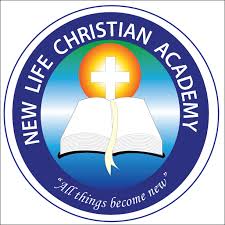 New Life Christian AcademyReplenishment Classes k4 and k5MathPages from 200 to 218.Work 2 pages per school day.School days: Tuesday, Wednesday and Friday